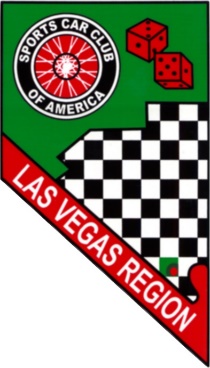 Drivers Information PacketWelcome to the LVRSCCA Track Event.  This information packet has information that will help you get your day started and contains important information for the event. Track Events are experience-based events which give enthusiasts the opportunity to drive at speed on a closed course. You will share track and course space, however, this event is not a competition.Tech (Start Here):Take your helmet and completed SCCA Tech Form to Tech Inspection for Tech signoff. Download Tech Form from Motorsportsreg event registrationEffective January 1, 2022 SNELL 2005 helmets are not allowedIf your car has any of the following features, take your car to Tech for Tech SignoffConvertibleAftermarket SeatAftermarket Seat Belts/HarnessesRoll Bar/CageNon-DOT WindshieldRegistration:/Waivers (After Tech form is signed)Registration and Waivers are in Outside Road Course BuildingAll entrants must be current SCCA members or weekend membersBasic Course/Event Rules:Legible numbers on both sides of carHelmets and closed toe shoes are requiredLong sleeve shirts and long pants are recommendedEntering Course, do not cross merge lineOn Course, don’t drive over pit entry line or pit out merge line Exiting Course, raise hand with closed fist to indicate to drivers behind you that you are exiting course, pit entry at beginning of exit lineVehicle breakdown: slow down in a controlled manner, pull off course if possible (Do not drive back to pits if you are leaking fluids)Self-report to Grid/Black Flag if you go 4 wheels off, spin or make contact with anythingNo passengersPassengers allowed only during Parade Laps at Lunch timeParade Laps Maximum speed 45 mphAfter each session (Advanced/ Intermediate/Advanced, Intermediate)Park your car at your pit areaImmediately report to East side of ORC Building for Download with Instructor/CoachDownload after last session of day is voluntary Get your logbook signedNovices will meet with Instructors for Training Session at 8:00am at designated locationAdditional Training Session times will be announced at 8:00am Novice meetingPassing:Advanced, Intermediate/Advanced, Intermediate Groups: Passing anywhere on track with point-byNovice Group(s):Passing on Front and Back Straights in marked Passing ZonesAll passing on Right side of car being passedOnly pass with point-byAfter giving point-by lift throttle to allow passing car to pass quicklyIf you want open space on course, enter hot pits and indicate you need space FlagsGreen. You’ll find this one at the starting/finish line. It generally indicates that the session is in progress, the track is clear and passing is allowed.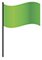 Yellow. If the corner worker is holding this flag still with both arms outstretched, it means passing is not allowed, due to a problem ahead. If the flagger is waving a yellow flag, it’s a sign to slow down and pay attention because there’s a problem immediately ahead. 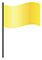 Double Yellow. full course entire track is in Yellow Flag condition.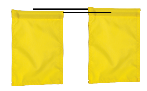 White.  Slow vehicle ahead.  You may pass with point-by.  Displayed on warm up lap.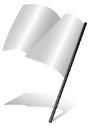 Passing – Blue with a diagonal yellow or white stripe. This tells you that there are faster cars behind you that you should allow to pass.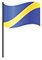 Debris – Vertical yellow and red stripes. This flag indicates that something potentially hazardous is on the track ahead (dirt, leaked fluids, an animal, etc.) and you need to be cautious.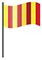 Black. If you see a black flag, you need to pit in, either because there’s something wrong with your car or there’s something about your driving that needs to be addressed. Ignoring a black flag can get you removed from the event.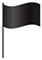 Mechanical – Black flag with orange spot. This flag indicates that you have a mechanical problem such as a noticeably loose or missing part or a fluid leak. When you see this flag, slow down, pit in and find out what’s going on.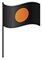 Emergency – Red. The red flag tells you to check your mirrors and come to a stop off of the line, near next flag station. It indicates that something has happened that requires a clear track for emergency responders.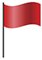 Checkered – Black and white checks. This marks the end of the session and lets you know to begin your final cooldown lap and then pit in. Passing is not allowed during this final lap.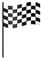 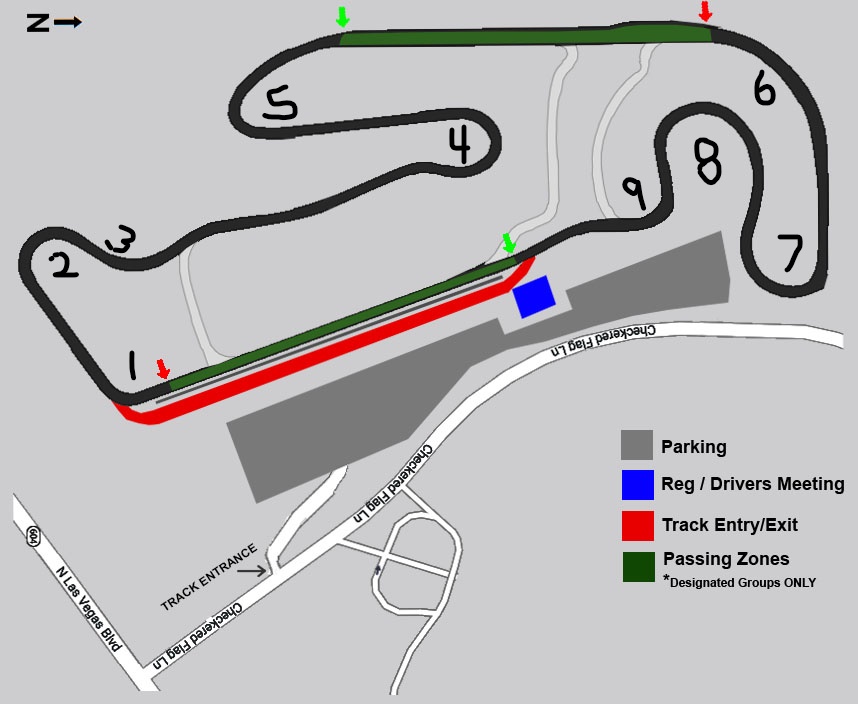 Schedule6:00am Gate Opens6:30am Registration & Tech open7:30am Registration & Tech close7:30am Driver’s meeting 7:55am 5-minute board for 1st group6:00pm Gate ClosesGroupStart TimeAdvanced8:00am(20-minute session)Intermediate/Advanced8:25am(20-minute session)Intermediate8:50am(20-minute session)Novice9:15am(20-minute session)Worker Break9:40am – 9:50am10-minute worker breakAdvanced9:50am(20-minute session)Intermediate/Advanced10:15am(20-minute session)Intermediate10:40am(20-minute session)Novice11:05am(20-minute session)Lunch11:30am – 12:30pm1-hour lunchParade Laps11:45am – 12-10pm25 minutesAdvanced12:35pm(20-minute session)Intermediate/Advanced1:00pm(20-minute session)Intermediate1:25pm(20-minute session)Novice1:50pm(20-minute session)Worker Break2:15pm– 2:25pm10-minute worker breakAdvanced2:25pm(20-minute session)Intermediate/Advanced2:50pm(20-minute session)Intermediate3:15pm(20-minute session)Novice3:40pm(20-minute session)End of Day4:05pm